ИНФОРМАЦИОННАЯ БЕЗОПАСНОСТЬИнформационная безопасность ОУ - состояние защищенности информационных ресурсов, технологий их формирования и использования, а также прав субъектов информационной деятельностиИнформационная безопасность является одним из составных элементов комплексной безопасности ОУ​.Нормативно-правовая базаФедеральный закон от 27 июля 2006 г. №152-ФЗ "О персональных данных"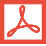 Федеральный закон от 27 июля 2006 г. №149-ФЗ "Об информации, информационных технологиях и о защите информации" Постановление Правительства РФ от 1 ноября 2012 г. №1119 "Об утверждении требований к защите персональных данных при их обработке в информационных системах персональных данных" Приказ ФСТЭК России от 18 февраля 2013 г. №21 "Об утверждении Состава и содержания организационных и технических мер по обеспечению безопасности персональных данных при их обработке в информационных системах персональных данных" Приказ ФСТЭК России от 11 февраля 2013 г. №17 "Об утверждении Требований о защите информации, не составляющей государственную тайну, содержащейся в государственных информационных системах"  Методический документ ФСТЭК России от 11 февраля 2014 г. "Меры защиты информации в государственных информационных системах"  Федеральный закон от 29.12.2010 г. № 436-ФЗ «О защитедетей от информации, причиняющей вред их здоровью и развитию»Распоряжение Правительства РФ от 02.12.2015 N 2471-р «Об утверждении Концепции информационной безопасностидетей»​